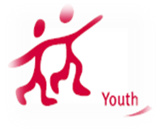 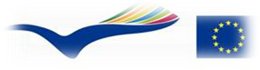 From Idea to Action13-19 May 2012Madrid, SpainGeneral Overview of TC:“From Idea to Action” is a 5 days training course for 24 participants, which aims to empower young people in order to be entrepreneurs and guide them to put their idea in a concrete action plan. In this TC, the participants will:Learn how to implement an idea into practice (by using business concepts and tools such as Business plan, Marketing and visibility, Business analysis (for example SWOT), financing and funding. Work on their own concrete idea (social entrepreneur, creation of organizations, projects….)Get the space, resources and links to be able to implement their projects in cooperation with people in as well as outside the TC.We aim to bring business concepts into non-formal learning, and adapt these concepts in simple and ready to use tools for developing entrepreneurial projects.The focus is two-fold inclusive, serving either people who want to implement their ideas under the YiA program (youth initiatives, exchanges, youth democracy projects…) or to set up a concrete structure like an association, NGO, social entrepreneurial  projects…The unique point of this training course is that the team of trainers is a mixture of non-formal and business trainers, allowing for a multileveled spectrum into the “what is needed to concretize your entrepreneurial project”.In this training course we will implement concrete tools which can be used by themselves to test and implement their own idea, or serve as a multiplier to their peers outside of the training course.The expected outcomes of the seminar are:An action plan for the participants to put their ideas into practiceA platform for support and network of participants Leaflets with useful informationA video as a multimedia promoting toolObjectives: The main aim of the project is to encourage entrepreneurship and active participation of youngsters.Concrete objectives of the TC are:To give information about different options they can use for their entrepreneurial projects (YiA program, social entrepreneurship, setting up and organization…)for finding the right match between existing frames and their ideas.To give the opportunity to young people to learn key elements and concepts of being entrepreneurial.To give the participants business concepts and tools and practice how to apply them in different contexts.To provide a test environment for their idea, which will both improve and revise their ideas according to the given feedback, so that they can implement their ideas afterwards in their reality.To let participants identify their needs and next steps to be undertaken to realize their ideas.To provide a platform that will allow support, networking, cooperation and sharing of experiences in the development of their projects.To create multimedia promoting material to support participants to act as multipliers in their organizations and local community after TC.Methodology:The didactic methodology of the training will be based in three main points:Mix of theoretical inputs combined with practical exercises to allow the comprehension of the concepts and tools, based on the “4Phase-Concept of creating an Entrepreneurship”Working with self-directed leaning methods, reflection, peer to peer learning to allow the transfer of the learning into different situations and their reality.Using the existing resources in the TC: participants, trainers and social entrepreneurs in Madrid.The training methods will be based on non-formal education tools to let participants get actively involved. The training program contains;Supporting teamsPlenary discussionsCase studiesMedia toolsVisits to existing projectsSharing experiences and examples of good practiceFeedback, reflection and evaluationParticipant Profile: Young people (students, youth workers, social workers, …) between 18-30 years old …Who have a concrete idea they wish to use, investigate and develop during this training course (which can lead to a business venture, a project, the creation of an association …)Who are able to communicate and work in English (which will be the working language for the whole seminar)Who are able to attend the full seminarWho wish to learn and teach others during discussions or peer evaluationFinancial Conditions:This project is financed by the Youth in Action Programme. Being selected for this course, all costs (accommodation, travel, visa, etc.) relevant to participation in the course will be covered by the NAs or SALTO involved in this project - except a participation fee which varies from call to call and country to country. Please contact your NA to learn more about the financial details, and how to arrange the booking of your travel tickets and the reimbursement of your travel expenses. If you come from a country other than Programme Countries, please contact the host NA for further information about the financial details.Team of trainers:Patricia Eguia (SPAIN)- Bachelor in business management and graduate in social education. Coordinator of European non-formal educational projects and trainer in non-formal education.Christophe Olenaed (BELGIUM)- Master degree in International Business. Trainer in banking and financial sector (two years), trainer and coordinator in non-formal learning on a local (Belgium) and European (Salto-Youth, DBYN) level (eight years). Seda Müderrisoğlu (TURKEY)- working in youth field on international level for 9 years and non-formal education trainer for 3 years. Olga Wartalska (GERMANY)- Youth and child care worker (8 years), Trainer in non-formal education on local and European level (2 years) and student of social work. 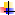 